АДМИНИСТРАЦИЯ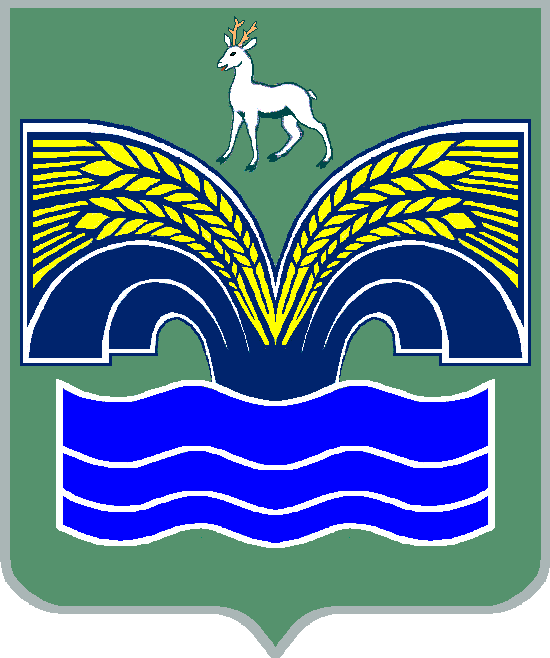 МУНИЦИПАЛЬНОГО РАЙОНА КРАСНОЯРСКИЙСАМАРСКОЙ ОБЛАСТИПОСТАНОВЛЕНИЕот 09.11.2023  №  288О проведении открытого конкурса на право получения свидетельств об осуществлении перевозок по муниципальным маршрутам регулярных перевозок на территории муниципального района Красноярский Самарской областиВ соответствии с Федеральным законом от 13.07.2015 № 220-ФЗ «Об организации регулярных перевозок пассажиров и багажа автомобильным транспортом и городским наземным электрическим транспортом в Российской Федерации и о внесении изменений в отдельные законодательные акты Российской Федерации», статьей 4 Закона Самарской области от 18.01.2016 № 14-ГД «Об организации регулярных перевозок пассажиров и багажа автомобильным транспортом и городским наземным электрическим транспортом на территории Самарской области, о внесении изменений в отдельные законодательные акты Самарской области и признании утратившими силу отдельных законодательных актов Самарской области», п. 19 ст. 43, п. 5 ст. 44 Устава муниципального района Красноярский Самарской области, принятого решением Собрания представителей муниципального района Красноярский Самарской области от 14.05.2015 № 20-СП, Администрация муниципального района Красноярский Самарской области ПОСТАНОВЛЯЕТ:Провести открытый конкурс на право получения свидетельств об осуществлении перевозок по муниципальным маршрутам регулярных перевозок на территории муниципального района Красноярский Самарской области.Утвердить прилагаемую конкурсную документацию по проведению открытого конкурса на право получения свидетельств об осуществлении перевозок по муниципальным маршрутам регулярных перевозок на территории муниципального района Красноярский Самарской области.Комиссии по проведению открытого конкурса на право получения свидетельств об осуществлении перевозок по муниципальным маршрутам регулярных перевозок на территории муниципального района Красноярский Самарской области обеспечить проведение конкурса на право получения свидетельств об осуществлении перевозок по муниципальным маршрутам регулярных перевозок пассажиров на территории муниципального района Красноярский Самарской области.Опубликовать настоящее постановление в газете «Красноярский вестник» и на официальном сайте Администрации муниципального района Красноярский Самарской области в сети Интернет.Настоящее постановление вступает в силу со дня его официального опубликования.Врио Главы района                                                                       Д.В.ДомнинСтукалин 21951Конкурсная документация по проведению открытого конкурса на право получения свидетельств об осуществлении перевозок по муниципальным маршрутам регулярных перевозок на территории муниципального района Красноярский Самарской областиСодержаниеЗаконодательное регулирование.Информационная карта открытого конкурса.Предмет и основные задачи открытого конкурса.Требования к участникам открытого конкурса.Требования к осуществлению перевозок по муниципальномумаршруту регулярных перевозок по нерегулируемым тарифам.Требования к содержанию, форме и составу заявки на участие в открытом конкурсе, инструкция по ее заполнению.Порядок, место, срок подачи заявок на участие в открытом конкурсе.Порядок и срок отзыва заявок на участие в открытом конкурсе, порядок возврата заявок на участие в открытом конкурсе (в том числе поступивших после окончания срока их подачи), порядок внесения изменений в заявки на участие в открытом конкурсе.Порядок, начало и окончание срока направления заинтересованному лицу разъяснений положений конкурсной документации.Порядок вскрытия конвертов с заявками на участие в открытом конкурсе и порядок рассмотрения заявок на участие в открытом конкурсе.Порядок оценки и сопоставления заявок на участие в открытом конкурсе, определение победителей открытого конкурса.	Сведения о сроке действия и форме свидетельства, выдаваемого по результатам открытого конкурса.	Приложение 1. Извещение о проведении открытого конкурса на право получения свидетельств об осуществлении перевозок по муниципальным маршрутам регулярных перевозок пассажиров на территории муниципального района Красноярский Самарской области.Приложение 2. Описание маршрутов, по которым проводится открытый конкурс.Приложение 3. Расписание движения маршрутов.Приложение 4. Форма заявки на участие в открытом конкурсе.Приложение 5. Сведения о транспортных средствах.Приложение 6. Предложения участника открытого конкурса.Приложение 7. Форма описи документов.Приложение 8. Форма запроса о разъяснении положений конкурсной документации.Приложение 9. Форма разъяснения положений конкурсной документации.Приложение 10. Дифференцированная шкала критериев для оценки и сопоставления заявок на участие в открытом конкурсе.	Приложение 11. Проект договора.1. Законодательное регулированиеПроведение открытого конкурса на право получения свидетельств об осуществлении перевозок по муниципальным маршрутам регулярных перевозок на территории муниципального района Красноярский Самарской области(далее – открытый конкурс) осуществляется в соответствии с Федеральным законом от 13.07.2015№ 220-ФЗ «Об организации регулярных перевозок пассажиров и багажа автомобильным транспортом и городским наземным электрическим транспортом в Российской Федерации и о внесении изменений в отдельные законодательные акты Российской Федерации»,законом Самарской области от 18.01.2016 № 14-ГД «Об организации регулярных перевозок пассажиров и багажа автомобильным транспортом и городским наземным электрическим транспортом на территории Самарской области, о внесении изменений в отдельные законодательные акты Самарской области и признании утратившими силу отдельных законодательных актов Самарской области», постановлением администрации муниципального района Красноярский Самарской области от 22.05.2019 № 184 «Об утверждении Порядка проведения открытого конкурса на право осуществления перевозок по муниципальным маршрутам регулярных перевозок на территории муниципального района Красноярский Самарской области».2. Информационная карта открытого конкурса3. Предмет и основные задачи открытого конкурса3.1. Предметом открытого конкурса является право получения свидетельства об осуществлении перевозок по муниципальным маршрутам регулярных перевозок на территории муниципального района Красноярский Самарской области (далее – свидетельство) в соответствии с требованиями, указанными в конкурсной документации и соответствующими законодательству Российской Федерации и Самарской области.3.2. Объектом открытого конкурса является лот, включающий в себя необходимое количество рейсов по каждому муниципальному маршруту регулярных перевозок (далее – маршрут) в течение срока действия соответствующего свидетельства.3.3. Целью открытого конкурса является выборюридических лиц и индивидуальных предпринимателей, участников договора простого товарищества, предложивших лучшие условия для выполнения безопасной и качественной перевозки пассажиров на автобусных маршрутах.3.4. Основные задачи открытого конкурса:повышение безопасности дорожного движения при перевозке пассажиров, укрепление транспортной дисциплины перевозчиков;вовлечение перевозчиков в активную профилактическую работу по предупреждению дорожно-транспортных происшествий;обеспечение равных условий для участия перевозчиков в обслуживании маршрутов;отбор перевозчиков, наиболее подготовленных для оказания качественных и безопасных услуг перевозки пассажиров на маршрутах.4. Требования к участникам открытого конкурса4.1. В соответствии с частью 1 статьи 23 Федерального закона от 13.07.2015 № 220-ФЗ «Об организации регулярных перевозок пассажиров и багажа автомобильным транспортом и городским наземным электрическим транспортом в Российской Федерации и о внесении изменений в отдельные законодательные акты Российской Федерации» к участию в открытом конкурсе допускаются юридические лица, индивидуальные предприниматели, участники договора простого товарищества, соответствующие следующим требованиям:1) наличие лицензии на осуществление деятельности по перевозкам пассажиров в случае, если наличие указанной лицензии предусмотрено законодательством Российской Федерации;2) принятие на себя обязательства в случае предоставления участнику открытого конкурса права на получение свидетельства об осуществлении перевозок по маршруту регулярных перевозок подтвердить в сроки, определенные конкурсной документацией, наличие на праве собственности или на ином законном основании транспортных средств, предусмотренных его заявкой на участие в открытом конкурсе;3) непроведение ликвидации участника открытого конкурса – юридического лица и отсутствие решения арбитражного суда о признании банкротом участника открытого конкурса – юридического лица или индивидуального предпринимателя и об открытии конкурсного производства;4) отсутствие у участника открытого конкурса задолженности по обязательным платежам в бюджеты бюджетной системы Российской Федерации за последний завершенный отчетный период;5) наличие договора простого товарищества в письменной форме (для участников договора простого товарищества);6) отсутствие в отношении юридического лица, индивидуального предпринимателя, участника договора простого товарищества обстоятельств, предусмотренных частью 8 статьи 29 Федерального закона от 13.07.2015 № 220-ФЗ «Об организации регулярных перевозок пассажиров и багажа автомобильным транспортом и городским наземным электрическим транспортом в Российской Федерации и о внесении изменений в отдельные законодательные акты Российской Федерации».4.2. Требования, предусмотренные подпунктами 1, 3 и 4 пункта 4.1 настоящей конкурсной документации, применяются в отношении каждого участника договора простого товарищества.4.3. Основанием для отказа в допуске к открытому конкурсу является несоответствие требованиям, предъявляемым к участникам открытого конкурса, установленным пунктом 4.1 настоящей конкурсной документации.5. Требования к осуществлению перевозок по муниципальным маршрутам регулярных перевозок по нерегулируемым тарифамТребованиями к осуществлению регулярных перевозок по муниципальным маршрутам регулярных перевозок по нерегулируемым тарифам являются:соблюдение юридическим лицом, индивидуальным предпринимателем, участниками договора простого товарищества, осуществляющими указанные перевозки, требований по обеспечению безопасности дорожного движения при осуществлении деятельности, связанной с эксплуатацией транспортных средств;соответствие экологических характеристик транспортных средств, используемых для осуществления указанных перевозок требованиям, установленным законом или иным нормативным правовым актом субъекта Российской Федерации.6. Требования к содержанию, форме и составу заявки на участие в открытом конкурсе, инструкция по ее заполнению6.1. Заявка на участие в открытом конкурсе подается по форме согласно приложению 4 к настоящей конкурсной документации.6.2. Заявка на участие в открытом конкурсе должна содержать следующие сведения о претенденте на участие в открытом конкурсе, подавшем такую заявку на участие в открытом конкурсе:- наименование, адрес места нахождения, почтовый адрес юридического лица, государственный регистрационный номер записи о создании юридического лица, фамилия, имя и, если имеется, отчество, адрес регистрации по месту жительства индивидуального предпринимателя, данные документа, удостоверяющего его личность;- государственный регистрационный номер записи о государственной регистрации индивидуального предпринимателя, номер контактного телефона, адрес электронной почты (при наличии);- идентификационный номер налогоплательщика.6.3. Кроме сведений, указанных в п. 6.2 к заявке, должны быть приложены: документ, подтверждающий полномочия лица на осуществление действий от имени претендента на участие в открытом конкурсе – юридического лица (копия решения о назначении или об избрании либо приказа о назначении физического лица на должность, в соответствии с которыми такое физическое лицо обладает правом действовать от имени заявителя без доверенности (далее – руководитель). В случае, если от имени заявителя действует иное лицо, заявка на участие в открытом конкурсе должна содержать также доверенность на осуществление действий от имени претендента на участие в открытом конкурсе, заверенную печатью претендента на участие в открытом конкурсе (при наличии печати) и подписанную руководителем претендента на участие в открытом конкурсе (для юридического лица) или уполномоченным этим руководителем лицом, либо нотариально заверенную копию указанной доверенности. В случае если указанная доверенность подписана лицом, уполномоченным руководителем претендента на участие в открытом конкурсе, заявка на участие в открытом конкурсе должна содержать также документ, подтверждающий полномочия такого лица;выписку из единого государственного реестра юридических лиц или нотариально заверенную копию такой выписки (для юридических лиц) по состоянию на дату размещения на официальном сайте администрации муниципального района Красноярский Самарской области извещения о проведении открытого конкурса;выписку из единого государственного реестра индивидуальных предпринимателей или нотариально заверенную копию такой выписки (для индивидуальных предпринимателей) по состоянию на дату размещения на официальном сайте администрации муниципального района Красноярский Самарской области извещения о проведении открытого конкурса;копию учредительных документов претендента на участие в открытом конкурсе (для юридического лица);копию документа, удостоверяющего личность претендента на участие в открытом конкурсе (для индивидуального предпринимателя);копию договора простого товарищества (для участников договора простого товарищества);копию лицензии на перевозку пассажиров и иных лиц автобусами;копии документов, подтверждающих наличие у претендента на участие в открытом конкурсе на праве собственности или на ином законном основании транспортных средств, соответствующих требованиям по маршруту, указанному в реестре муниципальных маршрутов регулярных перевозок, в отношении которого выдается свидетельство об осуществлении перевозок по муниципальному маршруту регулярных перевозок, в том числе копии паспортов транспортных средств, свидетельств о регистрации транспортных средств (представляются на каждое транспортное средство, предлагаемое претендентом на участие в открытом конкурсе для осуществления регулярных перевозок), копии гражданско-правового договора (предоставляется при аренде транспортного средства без экипажа, при нахождении транспортного средства в лизинге), либо документ, подтверждающий обязательства по приобретению транспортных средств в срок не позднее, чем через 45 дней со дня проведения конкурса;декларацию о непроведении ликвидации претендента на участие в открытом конкурсе – юридического лица и отсутствии решения арбитражного суда о признании банкротом участника конкурса – юридического лица или индивидуального предпринимателя и об открытии конкурсного производства, составленную в произвольной форме;справку Управления Федеральной налоговой службы по Самарской области, подтверждающую отсутствие у претендента на участие в открытом конкурсе неисполненных обязанностей по уплате налогов, сборов, страховых взносов, пеней, штрафов, процентов, подлежащих уплате в соответствии с законодательством Российской Федерации о налогах и сборах за последний завершенный отчетный период;сведения о количестве транспортных средств, имевшихся в распоряжении претендента на участие в открытом конкурсе в течение года, предшествующего дате проведения открытого конкурса, по форме согласно приложению 5 к настоящей конкурсной документации;документы, подтверждающие опыт осуществления регулярных перевозок претендентом на участие в открытом конкурсе — копии государственных или муниципальных контрактов об осуществлении регулярных перевозок, копии документов о приемке выполненных работ, предусмотренных указанными контрактами, либо копии свидетельств об осуществлении перевозок по маршруту регулярных перевозок или иных документов, выданных в соответствии с нормативными правовыми актами субъекта Российской Федерации, муниципальными нормативными правовыми актами (в том числе паспорта регулярного маршрута);предложение участника открытого конкурса в отношении лота, на участие в котором подана заявка на участие в открытом конкурсе, по форме согласно приложению 6 к настоящей конкурсной документации;копию журнала учета дорожно-транспортных происшествий;копии документов, подтверждающих характеристики транспортных средств, влияющих на качество перевозок, принадлежащих претенденту на участие в открытом конкурсе на праве собственности или на ином законном основании и предлагаемых для осуществления регулярных перевозок:- наличие системы кондиционирования воздуха в салоне (при наличии);- наличие низкого пола, оборудования для перевозок пассажиров с ограниченными возможностями передвижения, пассажиров с детскими колясками (при наличии);- наличие информационного табло с отображением информации для перевозок пассажиров с ограниченными возможностями передвижения (при наличии);- наличие видеорегистраторов и видеокамер в салоне транспортного средства (при наличии);копии документов, подтверждающих организацию прохождения водителями предрейсовых (послерейсовых) медицинских осмотров (договор на оказание услуг по проведению предрейсовых (послерейсовых) медицинских осмотров, заключенный с медицинской организацией, имеющей лицензию на осуществление соответствующей медицинской деятельности);сведения о количестве и государственных регистрационных знаках транспортных средств, предусмотренных договорами обязательного страхования гражданской ответственности, действовавшими в течение года, предшествующего дате размещения извещения.6.4. Документы, предусмотренные подпунктами 7, 9, 10, 17 пункта 6.3 настоящей конкурсной документации, прилагаются в отношении каждого участника договора простого товарищества.6.5. Все листы заявки на участие в открытом конкурсе должны быть прошиты, пронумерованы, скреплены печатью (при наличии) и подписаны претендентом на участие в открытом конкурсе или лицом, уполномоченным претендентом на участие в открытом конкурсе. Заявка должна содержать опись входящих в ее состав документов по форме согласно приложению 7 к настоящей конкурсной документации, скреплена печатью (при наличии) и подписана претендентом на участие в открытом конкурсе или лицом, уполномоченным претендентом на участие в открытом конкурсе.Соблюдение претендентом на участие в открытом конкурсе указанных требований означает, что информация и документы, входящие в состав заявки на участие в открытом конкурсе, поданы от имени претендента на участие в открытом конкурсе, и он несет ответственность за подлинность и достоверность этих документов и информации.6.6. Сведения и документы, входящие в состав заявки на участие в открытом конкурсе, должны быть заполнены разборчиво, не иметь подчисток, приписок, зачеркнутых слов и иных не оговоренных исправлений, а также серьезных повреждений, наличие которых не позволяет однозначно истолковать их содержание.6.7. Сведения и документы, входящие в состав заявки на участие в открытом конкурсе, должны быть составлены на русском языке. Документы, происходящие из иностранного государства, должны быть надлежащим образом легализованы в соответствии с законодательством и международными договорами Российской Федерации.6.8. Представляемая претендентом на участие в открытом конкурсе информация не должна допускать разночтений или двусмысленное толкование, содержать слова «не более», «не менее», «или» и так далее, то есть должна быть конкретной.6.9. Заявки на участие в открытом конкурсе, которые содержат недостоверные сведения, отклоняются.7. Порядок, место, срок подачи заявок на участие в открытом конкурсе7.1. Для участия в открытом конкурсе претендент подает заявку на участие в открытом конкурсе в сроки и по форме, которые установлены настоящей конкурсной документацией.7.2. Заявка на участие в открытом конкурсе подается в письменной форме (приложение 4 настоящей конкурсной документации) в одном экземпляре в отдельном запечатанном конверте. На конверте указывается наименование предмета открытого конкурса, на участие в котором подается данная заявка. Указание на конверте наименования, почтового адреса (для юридического лица) или фамилии, имени, отчества, сведений о месте жительства (для индивидуального предпринимателя) не является обязательным.Конверты с заявками на участие в конкурсе принимаются и регистрируются в рабочие дни с 8ч.00 мин. до 16ч.00 мин., перерыв с 13 ч.00 мин. до 14ч.00мин., по адресу: Самарская область, с. Красный Яр, ул. Комсомольская, дом 92 а, 3 этаж, кабинет 317 А.7.3. Подача нескольких заявок на участие в открытом конкурсе одного или нескольких претендентов на участие в открытом конкурсе в одном конверте не допускается.7.4. Претендент на участие в открытом конкурсе вправе подать только одну заявку на участие в открытом конкурсе с приложением необходимых документов в отношении лота открытого конкурса.7.5. Дата начала срока подачи заявок на участие в открытом конкурсе указана в п. 11 информационной карты открытого конкурса. Дата окончания срока подачи заявок на участие в конкурсе указана в извещении о проведении открытого конкурса (приложение 1 настоящей конкурсной документации).7.6. Каждый конверт с заявкой на участие в открытом конкурсе, поступивший в срок, указанный в настоящей конкурсной документации, регистрируется организатором открытого конкурса в журнале регистрации в день поступления. Отказ в приеме и регистрации конверта с заявкой на участие в открытом конкурсе, на котором не указана информация о подавшем его лице, и требование о предоставлении соответствующей информации не допускаются. По требованию претендента на участие в открытом конкурсе, подающего конверт с заявкой на участие в открытом конкурсе, либо его представителя, организатор открытого конкурса выдает расписку в получении конверта с документами с указанием даты и времени его получения.8. Порядок и срок отзыва заявок на участие в открытом конкурсе, порядок возврата заявок на участие в открытом конкурсе (в том числе поступивших после окончания срока их подачи), порядок внесения изменений в заявки на участие в открытом конкурсе8.1. Претендент на участие в открытом конкурсе, подавший заявку на участие в открытом конкурсе, вправе изменить такую заявку не позднее, чем за 10 календарных дней до окончания срока подачи заявок на участие в открытом конкурсе, установленного настоящей конкурсной документацией, а также отозвать ее в любое время до начала процедуры оценки и сопоставления заявок на участие в открытом конкурсе.8.2. Изменение поданной заявки на участие в открытом конкурсе производится претендентом на участие в открытом конкурсе или его представителем путем подачи нового конверта с измененной заявкой, содержащей сведения и документы, предусмотренные требованиями настоящей конкурсной документации.8.3. Отозванные заявки возвращаются организатором открытого конкурса претенденту на участие в открытом конкурсе либо его представителю на основании письменного обращения об отзыве заявок на участие в открытом конкурсе в течение пяти рабочих дней со дня поступления организатору открытого конкурса такого обращения путем вручения под расписку претенденту на участие в открытом конкурсе либо его представителю.8.4. Конверт с заявкой на участие в открытом конкурсе, поступивший после окончания срока подачи заявок на участие в открытом конкурсе, не вскрывается и в случае, если на конверте с такой заявкой указана информация о подавшем ее лице, в том числе почтовый адрес, возвращается организатором открытого конкурса претенденту на участие в открытом конкурсе либо его представителю.9. Порядок, начало и окончание срока направления заинтересованному лицу разъяснений положений конкурсной документации9.1. Любое заинтересованное лицо вправе направить в письменной форме организатору открытого конкурса запрос о разъяснении положений настоящей конкурсной документации в соответствии с приложением 8.9.2. В течение трёх рабочих дней со дня поступления указанного запроса организатор открытого конкурса обязан направить в письменной форме или в форме электронного документа разъяснения положений настоящей конкурсной документации (приложение 9 настоящей конкурсной документации). При этом организатор открытого конкурса вправе не осуществлять такое разъяснение в случае, если указанный запрос поступил позднее, чем за три рабочих дня до даты окончания срока подачи заявок на участие в открытом конкурсе.9.3. В течение двух рабочих дней со дня направления разъяснения положений настоящей конкурсной документации по запросу заинтересованного лица такое разъяснение должно быть размещено организатором открытого конкурса на официальном сайте администрации муниципального района Красноярский Самарской областис указанием предмета запроса, но без указания наименования заинтересованного лица, от которого поступил запрос. Разъяснение положений настоящей конкурсной документации не должно изменять ее суть.10. Порядок вскрытия конвертов с заявками на участие в открытомконкурсе и порядок рассмотрения заявок на участие в открытом конкурсе10.1. Комиссией в день, во время и в месте, которые указаны в извещении о проведении открытого конкурса, осуществляется вскрытие конвертов с заявками на участие в открытом конкурсе (далее – вскрытие конвертов). Вскрытие конвертов осуществляется в один день.Дата, место и приём конвертов с заявками на участие в открытом конкурсе осуществляется в срок, указанный в п. 11 информационной карты открытого конкурса настоящей конкурсной документации.10.2. Комиссией производится вскрытие конвертов, которые поступили до даты окончания срока приёма документов. В случае установления факта подачи одним претендентом на участие в открытом конкурсе двух и более заявок в отношении лота при условии, что поданные ранее заявки на участие в открытом конкурсе данным претендентом на участие в открытом конкурсе не отозваны, все заявки на участие в открытом конкурсе этого претендента, поданные в отношении данного лота, не рассматриваются и возвращаются претенденту.10.3. В случае подачи в одном конверте нескольких заявок на участие в открытом конкурсе одного или нескольких претендентов, такие заявки на участие в открытом конкурсе не рассматриваются и возвращаются подавшим их претендентам на участие в открытом конкурсе.10.4.На заседании Комиссии (дата и время указаны в информационной карте открытого конкурса) при вскрытии конвертов вправе присутствовать претенденты на участие в открытом конкурсе, подавшие заявки на участие в открытом конкурсе, или их представители по доверенности.10.5. Наименование (для юридического лица), фамилия, имя, отчество (для индивидуального предпринимателя), наименование уполномоченного участника договора простого товарищества и адрес регистрации (юридический адрес) каждого претендента на участие в открытом конкурсе, конверт с заявкой которого вскрывается, а также сведения о наличии документов, предусмотренных прилагаемой к заявке описью, и обстоятельства, предусмотренные пунктом 10.3 настоящей конкурсной документации, объявляются при вскрытии конвертов и заносятся в протокол вскрытия конвертов и определения участников открытого конкурса.10.6. В случае если по окончании срока подачи заявок на участие в открытом конкурсе подана только одна заявка, конверт с указанной заявкой вскрывается и указанная заявка рассматривается в порядке, установленном настоящей конкурсной документацией.10.7. В случае если указанная заявка соответствует требованиям и условиям, предусмотренным настоящей конкурсной документацией, принимается решение о допуске претендента, подавшего единственную заявку на участие в открытом конкурсе, к участию в конкурсе и о признании такого претендента единственным участником конкурса. В данном случае конкурс признается несостоявшимся.10.8. В случае если по окончании срока подачи заявок на участие в открытом конкурсе не подана ни одна заявка, конкурс признается несостоявшимся. 10.9. Возврат заявок на участие в открытом конкурсе подавшим их претендентам в случаях, указанных в пунктах 10.2 и 10.3 настоящей конкурсной документации, осуществляется организатором открытого конкурса в течение пяти рабочих дней с даты вскрытия конвертов путем вручения под расписку претенденту на участие в открытом конкурсе либо его представителю, либо посредством почтового направления.10.10. Комиссия рассматривает заявки на участие в открытом конкурсе на предмет их соответствия требованиям, установленным конкурсной документацией, и соответствия подавших такие заявки претендентов требованиям, указанным в пункте 4.1 настоящей конкурсной документации.10.11. На основании результатов рассмотрения заявок на участие в открытом конкурсе организатором открытого конкурса принимается решение о допуске претендента, подавшего заявку на участие в открытом конкурсе, к участию в открытом конкурсе и о признании такого претендента участником открытого конкурса или об отказе в допуске такого претендента к участию в открытом конкурсе по основаниям, которые предусмотрены пунктом 4.3 настоящей конкурсной документации.Результаты рассмотрения заявок оформляются в протоколе вскрытия конвертов и определения участников открытого конкурса, который ведется организатором открытого конкурса, осуществляющим рассмотрение заявок на участие в конкурсе, в день завершения процедуры рассмотрения таких заявок. 10.12. Протокол вскрытия конвертов и определения участников открытого конкурса не позднее рабочего дня, следующего за днем рассмотрения заявок на участие в открытом конкурсе, размещается на официальном сайте администрации муниципального района Красноярский Самарской области. Претендентам, подавшим заявки на участие в открытом конкурсе и не допущенным к участию в открытом конкурсе, направляются уведомления о принятом решении в письменной форме или в форме электронного документа в срок не позднее пяти рабочих дней, следующих за днем подписания указанного протокола.10.13. В случае если на основании результатов рассмотрения заявок на участие в открытом конкурсе принято решение об отказе в допуске к участию в конкурсе всех претендентов, подавших заявки на участие в конкурсе, или о допуске к участию в конкурсе и признании участником конкурса только одного претендента, подавшего заявку на участие в конкурсе, конкурс признается несостоявшимся.10.14. В случае если открытый конкурс признан несостоявшимся в связи с тем, что по окончании срока подачи заявок на участие в открытом конкурсе не подано ни одной такой заявки или по результатам рассмотрения заявок на участие в открытом конкурсе все такие заявки были признаны не соответствующими требованиям конкурсной документации, организатор открытого конкурса вправе принять решение о повторном проведении открытого конкурса или об отмене предусмотренного настоящей конкурсной документацией маршрутов регулярных перевозок.10.15. Организатор открытого конкурса вправе запросить у соответствующих органов и организаций сведения: о проведении процедуры ликвидации перевозчика – юридического лица, подавшего заявку на участие в открытом конкурсе, о принятии арбитражным судом решения о признании такого претендента – юридического лица, индивидуального предпринимателя банкротом, о факте приостановления деятельности такого претендента в порядке, предусмотренном Кодексом Российской Федерации об административных правонарушениях, о факте наличия у такого претендента задолженности по начисленным налогам, сборам и иным обязательным платежам в бюджеты бюджетной системы Российской Федерации за последний завершенный отчетный период, а также о достоверности данных, указанных в заявке на участие в конкурсе и документах, прилагаемых к заявке на участие в конкурсе. 11. Порядок оценки и сопоставления заявок на участие в открытомконкурсе, определение победителей открытого конкурса11.1. Определение победителей открытого конкурса производится Комиссией путем оценки и сопоставления заявок на участие в открытом конкурсе, поданных претендентами, признанными участниками открытого конкурса, для определения лучших из предложенных такими претендентами условий осуществления пассажирских перевозок по маршрутам, включенным в состав одного лота.11.2. Комиссия оценивает данные, представленные участниками открытого конкурса, в соответствии с конкурсной документацией по дифференцированной шкале критериев для оценки и сопоставления заявок на участие в открытом конкурсе на право получения свидетельств об осуществлении перевозок по муниципальным маршрутам регулярных перевозок на территории муниципального района Красноярский Самарской области и определяет победителей по каждому лоту в соответствии с приложением 10.Каждой заявке на участие в открытом конкурсе присваивается порядковый номер в порядке уменьшения ее оценки. Заявке на участие в открытом конкурсе, получившей высшую оценку, присваивается первый номер.В случае если заявкам нескольких участников открытого конкурса присвоен первый номер, победителем открытого конкурса признается тот участник открытого конкурса, заявка которого получила высшую оценку по сумме критериев, указанных в пунктах 1 и 2 дифференцированной шкалы критериев оценки. Если высшую оценку по сумме указанных критериев получили несколько этих заявок, победителем открытого конкурса признается тот участник открытого конкурса, заявке которого соответствует лучшее значение критерия, указанного в пункте 4 дифференцированной шкалы критериев оценки, а при отсутствии такого участника - участник открытого конкурса, заявке которого соответствует лучшее значение критерия, указанного в пункте 3 дифференцированной шкалы критериев оценки.В случае если открытый конкурс признан несостоявшимся в связи с тем, что по окончании срока подачи заявок на участие в открытом конкурсе не подано ни одной такой заявки или по результатам рассмотрения заявок на участие в открытом конкурсе все такие заявки были признаны не соответствующими требованиям конкурсной документации, организатор открытого конкурса вправе принять решение о повторном проведении открытого конкурса или об отмене предусмотренного конкурсной документацией маршрута регулярных перевозок.
	В случае если победитель открытого конкурса отказался от права на получение свидетельства об осуществлении перевозок по предусмотренным конкурсной документацией маршрутам регулярных перевозок или не смог подтвердить наличие у него транспортных средств, предусмотренных его заявкой на участие в открытом конкурсе, право на получение свидетельств об осуществлении перевозок по данным маршрутам предоставляется участнику открытого конкурса, заявке на участие в открытом конкурсе которого присвоен второй номер.Если участник открытого конкурса, которому предоставлено право на получение свидетельств об осуществлении перевозок по предусмотренным конкурсной документацией маршрутам регулярных перевозок, отказался от права на получение свидетельств об осуществлении перевозок по данным маршрутам или не смог подтвердить наличие у него транспортных средств, предусмотренных его заявкой на участие в открытом конкурсе, такой конкурс признается несостоявшимся и назначается повторное проведение открытого конкурса.Подтверждение наличия у участника открытого конкурса транспортных средств, предусмотренных его заявкой на участие в открытом конкурсе, устанавливается настоящей конкурсной документацией.11.3. В протокол об итогах открытого конкурса, который подписывается всеми присутствующими на заседании членами Комиссии, вносится информация:о признании открытого конкурса состоявшимся и о победителе открытого конкурса;о количестве баллов, набранных всеми участниками открытого конкурса;о признании открытого конкурса несостоявшимся.11.4. С победителем открытого конкурса в течение 10 дней со дня проведения открытого конкурса заключается договор сроком на 5 лет, выдаются свидетельство и карта маршрута. Проект договора указан в приложении 11.11.5. В случае если победитель открытого конкурса уклоняется от заключения договора в срок, предусмотренный настоящей конкурсной документацией, договор заключается с участником открытого конкурса, занявшим второе место, а также выдаются свидетельство и карта маршрута.11.6. Открытый конкурс признается несостоявшимся в случае, если не подано ни одной заявки или ни один из претендентов не признан участником открытого конкурса, а также в случае, если только одна заявка на участие в этом конкурсе была признана соответствующей требованиям конкурсной документациии о признании такого претендента единственным участником конкурса.11.7. По результатам открытого конкурса свидетельство об осуществлении перевозок по маршруту регулярных перевозок и карты маршрута регулярных перевозок выдаются победителю этого конкурса, а в случае, если этот конкурс был признан несостоявшимся в связи с тем, что только одна заявка на участие в этом конкурсе была признана соответствующей требованиям конкурсной документации, - юридическому лицу, индивидуальному предпринимателю или уполномоченному участнику договора простого товарищества, подавшим такую заявку на участие в открытом конкурсе.11.8. Информация о результатах открытого конкурса публикуется в тех же средствах массовой информации и на официальных сайтах, что и информационное извещение о проведении открытого конкурса, в течение 10 дней с даты подписания протокола об итогах открытого конкурса.11.9. Любой участник открытого конкурса после размещения протокола об итогах открытого конкурса вправе направить организатору открытого конкурса в письменной форме запрос о разъяснении результатов конкурса.11.10. Организатор открытого конкурса в течение пяти рабочих дней со дня поступления такого запроса обязан представить участнику конкурса в письменной форме или в форме электронного документа соответствующие разъяснения.11.11. Результаты конкурса могут быть обжалованы в установленном законом порядке.12. Сведения о сроке действия и форме свидетельства, выдаваемого по результатам открытого конкурса12.1. По результатам открытого конкурса администрация муниципального района Красноярский Самарской области выдает победителю свидетельство об осуществлении перевозок по муниципальному маршруту регулярных перевозок и карту соответствующего маршрута регулярных перевозок в течение десяти дней со дня проведения открытого конкурса сроком на пять лет.12.2. Форма бланка свидетельства об осуществлении перевозок по маршруту регулярных перевозок утверждена Приказом Министерства транспорта Российской Федерации от 10.11.2015 № 331 «Об утверждении формы бланка свидетельства об осуществлении перевозок по маршруту регулярных перевозок и порядка его заполнения». Форма бланка картымаршрута регулярных перевозок утверждена Приказом Министерства транспорта Российской Федерации от 10.11.2015 № 332 «Об утверждении формы бланка карты маршрута регулярных перевозок и порядка его заполнения».12.3. Участник открытого конкурса, получивший право на получение свидетельстваоб осуществлении перевозок по маршруту регулярных перевозок, обязан приступить к осуществлению предусмотренных данным свидетельством регулярных перевозок не позднее девяноста дней со дня проведения открытого конкурса со дня утверждения результатов открытого конкурса и не ранее окончания срока действия последнего из ранее выданных свидетельств об осуществлении перевозок по данному маршруту.12.4. Свидетельство об осуществлении перевозок по маршруту регулярных перевозок, карта маршрута регулярных перевозок оформляются в соответствии с требованиями Федерального закона от 13.07.2015 № 220-ФЗ «Об организации регулярных перевозок пассажиров и багажа автомобильным транспортом и городским наземным электрическим транспортом в Российской Федерации и о внесении изменений в отдельные законодательные акты Российской Федерации» на бланках строгой отчетности.Приложение 1к конкурсной документациипо проведению открытого конкурса на право получения свидетельств об осуществлении перевозок по муниципальным маршрутам регулярных перевозок на территории муниципального района Красноярский Самарской областиИзвещение о проведении открытого конкурсана право получения свидетельств об осуществлении перевозок по муниципальным маршрутам регулярных перевозок на территории муниципального района Красноярский Самарской областиОрганизатор конкурса: комиссия по проведению открытого конкурса на право получения свидетельств об осуществлении перевозок по муниципальным маршрутам регулярных перевозок на территории муниципального района Красноярский Самарской областиАдрес организатора конкурса:Место нахождения: 446370, Самарская область, Красноярский район, с. Красный Яр, ул. Комсомольская, д. 92А, кабинет 317 АПочтовый адрес: 446370, Самарская область, Красноярский район, с. Красный Яр, ул. Комсомольская, д. 92ААдрес электронной почты: mzk-63-26@mail.ruКонтактный телефон: 8(84657) 2-19-51Контактное лицо: Стукалин Александр ВикторовичПредмет конкурса: право получения свидетельства об осуществлении перевозок по муниципальным маршрутам регулярных перевозок на территории муниципального района Красноярский Самарской области с соблюдением требований, указанных в конкурсной документации (далее конкурсная документация), и соответствующих законодательству Российской Федерации и Самарской областиЦель конкурса: выбор юридических лиц и индивидуальных предпринимателей, участников договора простого товарищества,предложивших лучшие условия для выполнения безопасной и качественной перевозки пассажиров на автобусных маршрутах Сведения об объекте открытого конкурса: представлены в приложениях 2, 3 конкурсной документацииПорядок проведения открытого конкурса и определения победителя открытого конкурса: указан в конкурсной документацииВыдача свидетельства: свидетельство выдается в течение десяти дней со дня подписания протокола оценки и сопоставления заявок на участие в конкурсе сроком на 5 летРазмер, порядок и сроки внесения платы, взимаемой за предоставление конкурсной документации на бумажном носителе: бесплатноКонкурсная документация размещенана официальном сайте администрации муниципального района Красноярский Самарской области в сети Интернет: www.kryaradm.ruСрок, место и порядок предоставления конкурсной документации, официальный сайт: после опубликования на официальном сайте администрации муниципального района Красноярский Самарской области в сети Интернетwww.kryaradm.ruи в газете «Красноярский вестник» извещения о проведении конкурса на основании заявления любого заинтересованного лица, поданного в письменной форме или в форме электронного документа, организатор открытого конкурса в течение 2 рабочих дней со дня получения заявления предоставляет заявителю конкурсную документацию в форме электронного документа. Конкурсная документация предоставляется в порядке, установленном действующим законодательством заявителю или представителю заявителя, документально подтверждающего полномочияна получение конкурсной документациипо адресу:Самарская область, с. Красный Яр,ул. Комсомольская, д. 92 А, каб. 317 А в рабочие дни с 9.00 до 16.00 (перерыв с 12.00 до 13.00), а также размещается на официальном сайте администрации муниципального района Красноярский Самарской области. Решение о внесении изменений в извещение о проведении открытого конкурса принимается его организатором не позднее чем за пять дней до даты окончания подачи заявок на участие в открытом конкурсе. Изменение предмета открытого конкурса не допускается. Изменения, внесенные в извещение о проведении открытого конкурса, размещаются на сайте администрации муниципального района Красноярский Самарской области в информационно-телекоммуникационной сети «Интернет». В течение пяти рабочих дней со дня принятия указанного решения такие изменения размещаются организатором конкурса в порядке, установленном для размещения на сайте администрации муниципального района Красноярский Самарской области в информационно-телекоммуникационной сети «Интернет» извещения о проведении конкурса. При этом срок подачи заявок на участие в открытом конкурсе должен быть продлен таким образом, чтобы со дня опубликования и (или) размещения изменений, внесенных в извещение о проведении открытого конкурса, до даты окончания подачи заявок на участие в открытом конкурсе этот срок составлял не менее чем двадцать дней.Организатор конкурса, разместивший на сайте администрации муниципального района Красноярский Самарской области в информационно-телекоммуникационной сети «Интернет» извещение о проведении открытого конкурса, вправе отказаться от его проведения полностью или в части не позднее чем за семь дней до даты проведения конкурсной комиссией процедуры оценки и сопоставления заявок на участие в конкурсе. Извещение об отказе от проведения конкурса размещается организатором конкурса в течение двух рабочих дней со дня принятия решения об отказе от проведения конкурса на сайте администрации муниципального района Красноярский Самарской области в информационно-телекоммуникационной сети «Интернет», а лицам, подавшим заявки на участие в конкурсе, в письменной форме или в форме электронного документа направляются соответствующие уведомления.Место, дата и время начала и окончания срока подачи и регистрации заявок на участие в открытом конкурсе:Начало приёма заявок – 15.11.2023, 9 час. 00 мин. по адресу: Самарская область, Красноярский район, с. Красный Яр, ул. Комсомольская, д. 92 А, каб. 317 А.Окончание приема и регистрации заявок – 04.12.2023, 16 час. 00 мин. по адресу: Самарская область, Красноярский район, с. Красный Яр, ул. Комсомольская, д. 92 А, каб. 317 А.Место, дата и время вскрытия конвертов с заявками на участие в открытом конкурсе:05.12.2023, в 10 час. 00 мин. по адресу: Самарская область, Красноярский район, с. Красный Яр, ул. Комсомольская, д. 92 А, каб. 317 А.Место и дата рассмотрения заявок на участие в открытом конкурсе – 05.12.2023, по адресу по адресу: Самарская область, Красноярский район, с. Красный Яр, ул. Комсомольская, д. 92 А, каб. 317 А.Место и дата оценки и сопоставления заявок на участие в открытом конкурсе: 06.12.2023 по адресу: Самарская область, Красноярский район, с. Красный Яр, ул. Комсомольская, д. 92 А, каб. 317 А.Приложение 2к конкурсной документациипо проведению открытого конкурса на право получения свидетельств об осуществлении перевозок по муниципальным маршрутам регулярных перевозок на территории муниципального района Красноярский Самарской областиОписание маршрутов, по которым проводится открытый конкурсВ соответствии с п. 14 ч. 1 ст.3 Федерального закона  от 13.07.2015 № 220-ФЗ автобусы классифицируются по габаритной длине в метрах: «ОМ» – автобусы особо малого класса (длина до 5,0 метров включительно), «М» – автобусы малого класса (длина более чем  5,0 метров до 7,5 метра включительно), «С» – автобусы среднего класса (длина более чем  7,5 метра до 10,0 метров включительно), «Б» – автобусы большого класса (длина более чем 10,0 метров до 16,0 метров включительно), «ОБ» – автобусы особо большого класса (длина более чем 16,0 метров).Допускается использование автобуса большего класса и высшего экологического класса, чем предусмотрено условиями конкурсной документации.Приложение 3к конкурсной документациипо проведению открытого конкурса на право получения свидетельств об осуществлении перевозок по муниципальным маршрутам регулярных перевозок на территории муниципального района Красноярский Самарской областиРасписание движения маршрутовПриложение 4к конкурсной документации по проведению открытого конкурса на право получения свидетельств об осуществлении перевозок по муниципальным маршрутам регулярных перевозок на территории муниципального района Красноярский Самарской областиЗАЯВКАна участие в открытом конкурсе на право получения свидетельств об осуществлении перевозок по муниципальным маршрутам регулярных перевозок на территории муниципального района Красноярский Самарской областиЛот № _______От __________________________________________________________________________________________________________________________________________________________(наименование претендента на участие в открытом конкурсе)_________________________________________________________________(адрес места нахождения, почтовый адрес для юридического лица, фамилия, имя, отчество и адрес регистрации по __________________________________________________________________месту жительства индивидуального предпринимателя и данные документа, удостоверяющего его личность)______________________________________________________________________________________________________________________________________________телефон/факс ________________________ Е-mail __________________________________ИНН: _______________________________________________________________________ОГРН: ______________________________________________________________________(данные документа, подтверждающего факт внесения сведений о юридическом лице (об индивидуальном__________________________________________________________________предпринимателе) в единый государственный реестр юридических лиц (индивидуальных предпринимателей)изучив конкурсную документацию на право осуществления перевозок по муниципальным маршрутам регулярных перевозок по нерегулируемым тарифам на территории муниципального района Красноярский Самарской области, сообщаем о согласии участвовать в открытом конкурсе на условиях и в соответствии с настоящей конкурсной заявкой, а также другими условиями и требованиями, установленными в конкурсной документации.Мы подтверждаем подлинность и достоверность информации и документов, представленных в составе настоящей заявки.Руководитель юридического лица (индивидуальный предприниматель,уполномоченный участник договорапростого товарищества)			___________ / _________________						(подпись)               (инициалы, фамилия)М.П. (при наличии)«_____»_________________20__ г.  Приложение 5к конкурсной документациипо проведению открытого конкурса на право получения свидетельств об осуществлении перевозок по муниципальным маршрутам регулярных перевозок на территории муниципального района Красноярский Самарской областиСведенияо транспортных средствах, имевшихся в распоряжениипретендента на участие в открытом конкурсе в течениегода, предшествующего дате проведения конкурсаСреднее количество транспортных средств, имевшихся в распоряжении юридического лица, индивидуального предпринимателя или участников договора простого товарищества в течение года, предшествующего дате проведения открытого конкурса: ______ ед.Среднее количество транспортных средств, предусмотренных договорами обязательного страхования гражданской ответственности, предшествующего дате проведения открытого конкурса: ______ ед.Количество дорожно-транспортных происшествий, повлекших за собой человеческие жертвы или причинение вреда здоровью граждан и произошедших по вине юридического лица, индивидуального предпринимателя, участников договора простого товарищества или их работников в течение года, предшествующего дате проведения открытого конкурса, в расчете на среднее количество транспортных средств, имевшихся в распоряжении юридического лица, индивидуального предпринимателя или участников договора простого товарищества в течение года, предшествующего дате проведения открытого конкурса _________шт.Руководитель юридического лица (индивидуальный предприниматель,уполномоченный участник договорапростого товарищества)			______________ / _______________							(подпись)               (инициалы, фамилия)М.П. (при наличии)«_____»_________________20__ г.  Приложение 6к конкурсной документациипо проведению открытого конкурса на право получения свидетельств об осуществлении перевозок по муниципальным маршрутам регулярных перевозок на территории муниципального района Красноярский Самарской областиПредложения участника открытого конкурсав отношении лота № _____________________________________________________________________________________________(наименование юридического лица, индивидуального предпринимателя, участников договора простого товарищества, подавших заявку на участие в открытом конкурсе)1. Предлагает для осуществления регулярных перевозок по муниципальным маршрутам регулярных перевозок, включенным в состав указанного лота открытого конкурса, следующие транспортные средства, соответствующие требованиям, указанным в реестре муниципальных маршрутов регулярных перевозок, в отношении которых выдаются свидетельства об осуществлении перевозок по муниципальным маршрутам регулярных перевозок2. Обязуется в случае получения права на получение свидетельства об осуществлении перевозок по муниципальному маршруту регулярных перевозок по результатам открытого конкурса:- приобрести транспортное(ые) средство(а), указанное(ые) в строке(ах) ___ таблицы в срок до «___» _____ 20___ года, и представить организатору открытого конкурса копии документов, подтверждающих факт их приобретения в срок до «___» _____ 20___ года (заполняется в случае принятия претендентом на участие в открытом конкурсе на себя таких обязательств);- обеспечить максимальный срок эксплуатации транспортных средств, предлагаемых для осуществления регулярных перевозок, в течение срока действия свидетельства об осуществлении перевозок по муниципальному маршруту регулярных перевозок ________ года (лет);- приступить к осуществлению предусмотренных данным свидетельством регулярных перевозок не позднее 
«____» _______ 20__ года (указывается дата в пределах соответствующего срока, установленного конкурсной документацией);- обеспечить при осуществлении предусмотренных данным свидетельством регулярных перевозок соблюдение требований к осуществлению регулярных перевозок по нерегулируемым тарифам по муниципальным маршрутам:соблюдение требований по обеспечению безопасности дорожного движения при осуществлении деятельности, связанной с эксплуатацией транспортных средств;соответствие экологических характеристик транспортных средств, используемых для осуществления указанных перевозок требованиям, указанным в конкурсной документации и соответствующим законодательству Российской Федерации и Самарской области;соответствие расписания движения по муниципальным маршрутам регулярных перевозок.Руководитель юридического лица (индивидуальный предприниматель,уполномоченный участник договорапростого товарищества)								____________ /___________________(подпись)             (инициалы, фамилия)М.П. (при наличии)«_____»_________________20__ г.  Приложение 7к конкурсной документациипо проведению открытого конкурса на право получения свидетельств об осуществлении перевозок по муниципальным маршрутам регулярных перевозок на территории муниципального района Красноярский Самарской областиОПИСЬ ДОКУМЕНТОВ,представляемых для участия в открытом конкурсе на право осуществления перевозок по муниципальным маршрутам регулярных перевозок 
по нерегулируемым тарифам на территории муниципального района Красноярский Самарской областиНастоящим _________________________________________________подтверждает,(наименование участника открытого конкурса)что для участия в открытом конкурсе на право получения свидетельства об осуществлении перевозок по одному или нескольким муниципальным маршрутам регулярных перевозок на территории муниципального района Красноярский Самарской области нами направляются нижеперечисленные документы:Всего представлено _____ документов  на _____ листах.Руководитель юридического лица (индивидуальный предприниматель,уполномоченный участник договорапростого товарищества)			______________ / _______________(подпись)               (инициалы, фамилия)								М.П. 								(при наличии)«_____»_________________20__ г.  Приложение 8к конкурсной документациипо проведению открытого конкурса на право получения свидетельств об осуществлении перевозок по муниципальным маршрутам регулярных перевозок на территории муниципального района Красноярский Самарской областиЗАПРОС о разъяснении положений конкурсной документации(полное и (или) сокращенное наименование юридического лица, Ф.И.О. индивидуального предпринимателя, наименование уполномоченного участника договора простоготоварищества)        Прошу разъяснить следующие положения конкурсной документации:Ответ на запрос прошу направить по адресу:__________________________________________________________(указывается почтовый и(или) электронный адрес, на который необходимо направить ответ)Руководитель юридического лица (индивидуальный предприниматель,уполномоченный участник договорапростого товарищества)			______________/_______________(подпись)                (инициалы, фамилия)М.П. (при наличии)«_____»_________________20__ г.  Приложение 9к конкурсной документациипо проведению открытого конкурса на право получения свидетельств об осуществлении перевозок по муниципальным маршрутам регулярных перевозок на территории муниципального района Красноярский Самарской областиРАЗЪЯСНЕНИЕ ПОЛОЖЕНИЙ КОНКУРСНОЙ ДОКУМЕНТАЦИИРазъяснение предоставляется(полное и (или) сокращенное наименование юридического лица, Ф.И.О. индивидуального предпринимателя, наименование  уполномоченного участника договора простого товарищества)Разъяснение:Приложение 10к конкурсной документациипо проведению открытого конкурса на право получения свидетельств об осуществлении перевозок по муниципальным маршрутам регулярных перевозок на территории муниципального района Красноярский Самарской областиДИФФЕРЕНЦИРОВАННАЯ ШКАЛА КРИТЕРИЕВ дляоценки и сопоставления заявок на участие в открытом конкурсе
на право получения свидетельств об осуществлении перевозок по муниципальным маршрутам регулярных перевозок на территории муниципального района Красноярский Самарской областиПриложение 11к конкурсной документациипо проведению открытого конкурса на право получения свидетельств об осуществлении перевозок по муниципальным маршрутам регулярных перевозок на территории муниципального района Красноярский Самарской области(Проект)Договорна осуществление перевозок по муниципальным маршрутам
регулярных перевозок по нерегулируемым тарифам 
на территории муниципального района Красноярский Самарской областис. Красный Яр						«____»_______2023 годаАдминистрация муниципального района Красноярский Самарской области (далее - Администрация), в лице Главы муниципального района Красноярский Самарской областиФИО, действующего на основании Устава муниципального района Красноярский Самарской области, принятого решением Собрания представителей муниципального района Красноярский Самарской области от 14.05.2015 № 20-СП, именуемая в дальнейшем «Администрация», с одной стороны, и ________________________________________________________________(наименование юридического лица или индивидуального предпринимателя, наименование уполномоченного участника договора простого товарищества)в лице__________________________________________________________, 				(должность, ф.и.о. руководителя)действующего на основании ______________, именуемое в дальнейшем «Перевозчик», с другой стороны, в соответствии с Федеральным законом от 13.07.2015 № 220-ФЗ «Об организации регулярных перевозок пассажиров и багажа автомобильным транспортом и городским наземным электрическим транспортом в Российской Федерации и о внесении изменений в отдельные законодательные акты Российской Федерации» и статьи 4 Закона Самарской области от 18.01.2016 № 14-ГД «Об организации регулярных перевозок пассажировибагажа автомобильнымтранспортом и городским наземным электрическим транспортом на территории Самарской области, о внесении изменений в отдельные законодательные акты Самарской области и признании утратившими силу отдельных законодательных актов Самарской области», п. 19 ст. 43 Устава муниципального района Красноярский Самарской области, принятого решением Собрания представителей муниципального района Красноярский Самарской области от 14.05.2015 № 20-СП, именуемые в дальнейшем «Стороны», заключили настоящий договор (далее – Договор) онижеследующем:1. Предмет ДоговораОсуществление перевозки пассажиров и багажа автомобильным транспортом помуниципальным маршрутам регулярных перевозок по нерегулируемым тарифам на территории муниципального района Красноярский Самарской области согласно приложению 1 к настоящему Договору.2. Права и обязанности сторон2.1. Перевозчик обязан:2.1.1. Осуществлять в течение действия Договора перевозку пассажиров и багажа в соответствии с утвержденным Администрацией расписанием движения, указанным в приложении 1, с использованием состава транспортных средств с характеристиками, указанными в выданной (-ых) карте (-ах) маршрута регулярных перевозок.2.1.2. Осуществлять перевозку пассажиров и багажа в соответствии с действующим законодательством, нормативными правовыми актами Российской Федерации и Самарской области.2.1.3. Обеспечить контроль за выполнением утвержденного расписания движения и каждого рейса, предусмотренного расписанием движения, а также соблюдение водителями норм вместимости транспортных средств и схем движения утвержденного маршрута.2.1.4. Обеспечивать выпуск и работу на маршруте технически исправных транспортных средств, прошедших в установленном порядке и сроки государственный технический осмотр, техническое обслуживание и ремонт, предрейсовый технический контроль.2.1.5. Осуществлять обязательное страхование гражданской ответственности перевозчика за причинение вреда жизни, здоровью, имуществу пассажировв соответствии с законодательством Российской Федерации. 2.1.6. Обеспечить проведение предрейсового и послерейсового медицинского осмотра водителей в соответствии с действующим законодательством.2.1.7. Обеспечить соблюдение режима труда и отдыха водителей.2.1.8. Оперативно предоставлять Администрации информацию о неблагоприятных дорожных условиях на обслуживаемом маршруте, угрожающих безопасности перевозки.2.1.9. Рассматривать предложения Администрации по изменению расписания движения и количеству оборотных рейсов.2.1.10. По запросу Администрации предоставлять необходимую информацию, связанную с исполнением настоящего Договора.2.1.11. Уведомлять в письменной форме Администрацию об изменении юридического лица, формы собственности, реорганизации или ликвидации, с предоставлением подтверждающих документов, а также об изменении состава транспортных средств, используемых для обслуживания маршрута, указанного в настоящем Договоре.2.1.12. Предоставлять информацию в Администрацию о принятых мерах по устранению недостатков в десятидневный срок со дня получения акта о нарушениях условий настоящего Договора, выявленных Администрацией. 2.1.13. Представлять не позднее, чем за 10 дней Администрации информацию для согласования нового расписания движения, оформленного в установленном порядке в случае изменения расписания движения транспортных средств по муниципальному маршруту регулярных перевозок по нерегулируемым тарифам.2.1.14. Обеспечить высокую культуру обслуживания пассажиров, письменно рассматривать обращения пассажиров с жалобами на транспортное обслуживание и результаты рассмотрения обращения направлять заявителям.2.2. Перевозчик имеет право:2.2.1. В случае снижения пассажиропотока на определенном Договором маршруте вносить предложения об изменении расписания и схемы движения транспортных средств по маршруту.2.2.2. Прекращать или ограничивать перевозки при возникновении обстоятельств, угрожающих безопасности перевозки пассажиров, вызванных стихийными явлениями или изменениями дорожно-климатических условий, предварительно известив об этом Администрацию.2.3. Администрация обязана:2.3.1. Информировать Перевозчика об изменении порядка обслуживания пассажиров, изменении расписания движения, схемы движения по маршруту в связи с временными ограничениями движения.2.3.2. Рассматривать в установленный срок предложения Перевозчика об изменении расписания и схемы движения транспортных средств по маршруту.2.4. Администрация имеет право: В любое время проверять процесс организации и качество предоставляемых услуг по перевозке пассажиров, осуществляемых Перевозчиком, и при необходимости инициировать дополнения к настоящему Договору или поручить проверку другому юридическому лицу. Требовать от Перевозчика необходимую информацию и документацию, связанную с выполнением настоящего Договора. Вносить Перевозчику предложения об изменении расписания движения и количеству оборотных рейсов, а также согласовывать предложения Перевозчика по оптимизации графика движения. 3. Ответственность сторон3.1. Стороны несут ответственность за несвоевременное, некачественное исполнение своих обязательств по настоящему Договору в соответствии с действующим законодательством и нормативными правовыми актами Российской Федерации и Самарской области.3.2. Перевозчик несет ответственность за предоставление недостоверных данных по объему выполненных работ в соответствии с действующим законодательством Российской Федерации и Самарской области.4. Порядок разрешения споров4.1. Все споры или разногласия, возникающие между Сторонами по настоящему Договору или в связи с ним, разрешаются путем переговоров.4.2. При невозможности урегулировать спор по настоящему Договору путем переговоров одна из Сторон направляет другой Стороне претензию.4.3. Сторона, получившая претензию по настоящему Договору, обязана рассмотреть ее в течение 10 дней и направить другой стороне ответ на претензию.4.4. В случае невозможности разрешения разногласий путем переговоров, а также в претензионном порядке, они подлежат рассмотрению в Арбитражном суде Самарской области.5. Порядок изменения и расторжения Договора5.1. В случае возникновения необходимости внесения изменений в настоящий Договор Сторона-инициатор изменения обязана письменно известить об этом другую Сторону не позднее, чем за 10 дней до планируемого внесения изменений.Любые изменения и дополнения к настоящему Договору имеют силу только в том случае, если они оформлены в письменном виде и подписаны обеими Сторонами.5.2. Настоящий Договор может быть расторгнут в одностороннем порядке Администрацией в случае прекращения или приостановления действия свидетельства и карты маршрута. Сторона, инициирующая расторжение настоящего Договора, должна направить письменное мотивированное уведомление о своем намерении другой Стороне не позднее, чем за 45 дней до предполагаемой даты расторжения настоящего Договора, к уведомлению прилагается проект соглашения о расторжении договора.6. Прочие условия6.1. Настоящий Договор вступает в силу с момента подписания и действует до _________, т.е. в течение срока действия свидетельства об осуществлении перевозок по муниципальным маршрутам регулярных перевозок.6.2. Настоящий договор составлен в двух экземплярах, имеющих одинаковую юридическую силу, по одному для каждой из Сторон.6.3. Уступка прав требования по настоящему Договору не допускается.6.4. Вопросы, не урегулированные настоящим Договором, разрешаются  в соответствии с действующим законодательством Российской Федерации.Администрация:						Перевозчик:Приложение 1к Договору № _______от «____»___________2023г.Согласовано:                                                                   Глава муниципальногорайона КрасноярскийСамарской области                                                         __________________«___»_______________20__ г.                                      РАСПИСАНИЕдвижения по муниципальным маршрутам регулярных перевозок на территории муниципального района КрасноярскийСамарской областис ________  20___ г. по _______  20___ г.Руководитель юридического лица (индивидуальный предприниматель,уполномоченный участник договорапростого товарищества)			______________/_______________(подпись)               (инициалы, фамилия)М.П. (при наличии)«_____»_________________20__ г.  ПриложениеУТВЕРЖДЕНАпостановлением администрациимуниципального района КрасноярскийСамарской областиот  09.11.2023  №  2881.Наименование организатора открытого конкурсаКомиссия по проведению открытого конкурса на право получения свидетельств об осуществлении перевозок по муниципальным маршрутам регулярных перевозок на территории муниципального района Красноярский Самарской области (далее – Комиссия)2.Адрес организатора открытого конкурса446370, Самарская область, Красноярский район, с. Красный Яр, ул. Комсомольская, д. 92А, кабинет 317 А3.Адрес электронной почтыmzk-63-26@mail.ru4.Номер контактного телефона8(84657) 2-19-515.Предмет открытого конкурсаПраво получения свидетельства об осуществлении перевозок по муниципальным маршрутам регулярных перевозок на территории муниципального района Красноярский Самарской области6.Описание маршрутов, по которым проводится открытый конкурсУказаны в приложениях 2, 3 к настоящей конкурсной документации7.Срок, место и порядок предоставления конкурсной документацииПосле опубликования информационного извещения о проведении открытого конкурса (приложение 1) в официальных средствах массовой информации, размещения на официальном сайте администрации муниципального района Красноярский Самарской области и в газете «Красноярский вестник»,на основании заявления любого заинтересованного лица, поданного в письменной форме или в форме электронного документа, организатор открытого конкурса в течение 2 рабочих дней со дня получения заявления предоставляет заявителю конкурсную документацию в форме электронного документа.Конкурсная документация предоставляется в порядке, установленном действующим законодательством заявителю или представителю заявителя, документально подтверждающего полномочия на получение конкурсной документации, по адресу организатора открытого конкурса в рабочие дни с 09.00 до 16.00 (перерыв с 12.00 до 13.00), а также размещается на официальном сайте администрации муниципального района Красноярский Самарской области8.Сайт администрации муниципального района Красноярский Самарской области в информационно - телекоммуникационной сети «Интернет», на котором размещена конкурсная документацияwww.kryaradm.ru9.Размер, порядок и сроки внесения платы за представление конкурсной документации на бумажном носителеПлата за предоставление конкурсной документации на бумажном носителе не установлена. Конкурсная документация предоставляется в форме электронного документа без взимания платы10.Дата начала предоставления заинтересованным лицам разъяснений положений конкурсной документации.Дата окончания предоставления заинтересованным лицам разъяснений положений конкурсной документации15.11.202304.12.202311.Место, дата и время начала и окончания срока подачи и регистрации заявок на участие в открытом конкурсеНачало приема заявок – 15.11.2023в 09.00 часов по адресу организатора открытого конкурса, каб. № 317 АОкончание приема и регистрации заявок – 04.12.2023в 16.00 часов по адресу организатора конкурса, каб. № 317 А12.Место, дата и время вскрытия конвертов с заявками на участие в открытом конкурсе05.12.2023в 10.00 часов по адресу организатора открытого конкурса, каб. № 317 А13.Место и дата рассмотрения заявок на участие в открытом конкурсе05.12.2023по адресу организатора открытого конкурса, каб. № 317 А14.Место и дата оценки и сопоставления заявок на участие в открытом конкурсе и подведение итогов открытого конкурса06.12.2023по адресу организатора открытого конкурса, каб. № 317 А15.Срок, в течение которого юридическое лицо, индивидуальный предприниматель, уполномоченный участник договора простого товарищества, принявшие на себя обязательства по приобретению транспортных средств в соответствии с конкурсной документацией и получившие право на получение свидетельства об осуществлении перевозок по муниципальному маршруту регулярных перевозок на территории муниципального района Красноярский Самарской области по результатам открытого конкурса, обязаны приобрести указанные транспортные средства и представить организатору открытого конкурса копии документов, подтверждающих факт их приобретенияНе более 45 дней16.Дата, когда юридическое лицо, индивидуальный предприниматель, уполномоченный участник договора простого товарищества, получившие право на получение свидетельства об осуществлении перевозок по муниципальному маршруту регулярных перевозок на территории муниципального района Красноярский Самарской области по результатам открытого конкурса, обязаны приступить к осуществлению предусмотренных данным свидетельством регулярных перевозок15.12.2023Регистрационный номер маршрутаПорядковый номер маршрутаНаименование маршрутаНаименование промежуточных остановочных пунктов по маршруту или наименований поселений, в границах которых расположены промежуточные остановочные пунктыНаименование улиц, автомобильных дорог, по которым предполагается движение транспортных средств между остановочными пунктами по маршруту регулярных перевозокПротяженность маршрута, кмПорядок посадки и высадки пассажировВиды и классы транспортных средств, максимальное количество транспортных средств каждого классаЭкологические характеристикиРегулярностьдвиженияТребования по пассажиро-вместимости автобусов(кол-во посадочных мест)11с.Лопатино – с.Красный Ярп.Конезавод,              с.Хорошенькоес.Лопатино, п.Конезавод, с.Хорошенькое,  ул.Дорожная, ул.Оренбургская, ул.Промысловаяс. Красный Яр25в любом не запрещенном ПДД местеАвтобус, малый классЕвро-3,Евро-4будни, воскресеньене менее: 12-1433с.Шилан - с.Красный Ярп.Подлесныйс.Шилан, с.Чапаево, п.Подлесный, с.Красный Яр27в любом не запрещенном ПДД местеАвтобус, малый классЕвро-3,Евро-4будни,воскресеньене менее: 12-1444с.Русская Селитьба – с.Красный Ярп.Красный Городокс.Русская Селитьба,с.БольшаяРаковка,п.Красный Городок (в понедельник и пятницу), ул.Промысловая с. Красный Яр64в любом не запрещенном ПДД местеАвтобус, средний класс, 1Евро-3,Евро-4ежедневноне менее: 12-1455п.г.т.Мирный – с.Красный Ярс.Колодинка,п.Городцовкап.г.т.Мирный, с.Колодинка (1 раз в день: из п.г.т.Мирный в 07-30 из с.Красный Яр в                     с.Колодинка в 14-15), п.Светлое Поле,п.Городцовка (3 раза в день: из п.г.т.Мирный в 07-30, 09-30, 14-30из с.Красный Яр вп. Городцовка в 10-20,14-00, 16-00),с.Красный Яр17в любом не запрещенном ПДД местеАвтобус, малый классЕвро-3,Евро-4будни,субботане менее: 12-1466п.Светлый Ключ – с.Красный Ярп. Маршанка,
с.Кривое Озероп.Светлый Ключ,п.Маршанка, с.Кривое Озеро, ул.Дорожная, ул.Промысловая                      с.Красный Яр50в любом не запрещенном ПДД местеАвтобус, малый классЕвро-3,Евро-4понедельник, среда, пятница, воскресеньене менее: 12-1499с.Старая Бинарадка – с.Красный Ярс.Молгачис.Старая Бинарадка, с.Молгачи, п.Светлое Поле, п.Городцовка, ул.Кооперативная, ул.Пионерская, ЦРБ с.Красный Яр50в любом не запрещенном ПДД местеАвтобус, малый классЕвро-3,Евро-4вторник,пятницане менее: 12-141010п.г.т.Волжский – с.Красный Ярс. Малая Царевщина,
п.Городцовкап.г.т.Волжский, с.Малая Царевщина,п.Городцовка, ул.Кооперативная, ул.Пионерская, ЦРБ с.Красный Яр33в любом не запрещенном ПДД местеАвтобус, малый классЕвро-3,Евро-4буднине менее: 12-141212с.Малая Каменка – с. Красный Ярп. Кочкари,
п. Угловойс. Малая Каменка, п.Кочкари, п. Угловой, ул.Комсомольская, ул.Промысловая                    с. Красный Яр25в любом не запрещенном ПДД местеАвтобус, малый классЕвро-3,Евро-4ежедневноне менее: 12-141313С.БольшаяРаковка – с. Красный ЯрС. Большая Каменка, п. Соколинкап. ГрачевкаС. Большая Раковка, с. Большая Каменка, п. Соколинкап. Грачевка, ул. Дорожная, ул. Оренбургская, ул. Промысловая, с. Красный Яр40в любом не запрещенном ПДД местеАвтобус, малый классЕвро-3,Евро-4буднине менее: 12-14Регистрационный номер маршрутаПорядковый номер маршрутаНаименование маршрутаВремя отправленияот начальногопункта(час-мин.)Время отправленияот начальногопункта(час-мин.)Время отправленияот конечногопункта(час-мин.)Время отправленияот конечногопункта(час-мин.)Регистрационный номер маршрутаПорядковый номер маршрутаНаименование маршрутарабочиевыходныерабочиевыходные11с.Лопатино – с.Красный Яр06-5008-5011-45воскресенье15-0008-0011-0013-0017-00воскресенье16-0033с.Шилан - с.Красный Яр07-0013-3016-3015-3013-0016-0016-3044с.Русская Селитьба – с.Красный Яр07-00пятница12-30суббота07-00воскресенье13-0012-00пятница18-20суббота13-50воскресенье17-2055п.г.т.Мирный – с.Красный Яр06-5017-30 (интервал движения 20 мин.)суббота06-5007-3008-3009-3010-3011-3012-0007-2018-10(интервал движения 20 мин.)суббота08-3009-3010-3011-3012-0014-0066п.Светлый Ключ – с.Красный Яр07-20воскресенье15-0016-00воскресенье16-0099с.Старая Бинарадка – с.Красный Яр06-45-15-00-1010п.г.т.Волжский – с.Красный Яр06-50-16-15-1212с.Красный Яр – с.Малая Каменка07-1013-0016-1007-1016-1007-3013-3016-3007-3016-301313с.БольшаяРаковка – с.Красный Яр06-5008-4011-1016-00воскресенье16-0008-0010-3013-0017-00воскресенье17-00№
п/пМарка и модель транспортного средстваГосударственный регистрационный номер транспортного средстваГод выпуска транспортного средстваВид владения транспортным средством (собственность, лизинг, аренда, иное законное право)Наличие (отсутствие) договора обязательного страхования гражданской ответственности№п/пВид транспортного средства (далее – ТС), класс ТС, марка и модель ТСГосударственный регистрационный знак (при наличии)Год выпуска ТСВид владения ТС (собственность, иное законное основание)/обязательство по приобретению ТС в сроки, определенные конкурсной документациейСистема кондиционирования воздуха в салоне ТС (наличие/отсутствие)Низкое расположение пола (наличие/отсутствие)Оборудование для перевозки пассажиров с ограниченными возможностями (наличие/отсутствие)Оборудование для перевозки пассажиров с детскими колясками (наличие/отсутствие)Информационное табло с отображением информации для перевозки пассажиров с ограниченными возможностями (наличие/отсутствие)Система видеорегистрации и видеонаблюдения в салоне ТС (наличие/отсутствие)Экологический класс ТСИспользование в качестве моторного топлива природного газа (да/нет)№ п/пНаименование документаНомер страницыКоличество листовМесто нахождения(юридический и почтовый адрес юридического лица, место жительства индивидуального предпринимателя)(юридический и почтовый адрес юридического лица, место жительства индивидуального предпринимателя)(юридический и почтовый адрес юридического лица, место жительства индивидуального предпринимателя)(юридический и почтовый адрес юридического лица, место жительства индивидуального предпринимателя)(юридический и почтовый адрес юридического лица, место жительства индивидуального предпринимателя)(юридический и почтовый адрес юридического лица, место жительства индивидуального предпринимателя)Контактный телефонКонтактный телефонКонтактный телефонE-mail заявителяE-mail заявителя									(при наличии)									(при наличии)									(при наличии)									(при наличии)№ п/пРаздел конкурсной документацииСодержание запроса на разъяснение положений конкурсной документации№ п/пРаздел конкурсной документацииСодержание разъяснений (наименование должности)(подпись)(расшифровка подписи)№п/пНаименование критерия для оценки и сопоставления заявок на участие в открытом конкурсеЗначение критерия для оценки и сопоставления заявок на участие в открытом конкурсеКоличество баллов1.Количество дорожно-транспортных происшествий, повлекших за собой человеческие жертвы или причинение вреда здоровью граждан и произошедших по вине юридического лица, индивидуального предпринимателя, участников договора простого товарищества или их работников в течение года, предшествующего дате размещения извещения о проведении открытого конкурса на официальном сайте организатора открытого конкурса в информационно-телекоммуникационной сети «Интернет» (далее - дата размещения извещения), в расчете на среднее количество транспортных средств, предусмотренных договорами обязательного страхования гражданской ответственности юридического лица, индивидуального предпринимателя, участников договора простого товарищества за причинение вреда жизни, здоровью, имуществу пассажиров (далее - договоры обязательного страхования гражданской ответственности), действовавшими в течение года, предшествующего дате размещения извещенияотсутствие251.Количество дорожно-транспортных происшествий, повлекших за собой человеческие жертвы или причинение вреда здоровью граждан и произошедших по вине юридического лица, индивидуального предпринимателя, участников договора простого товарищества или их работников в течение года, предшествующего дате размещения извещения о проведении открытого конкурса на официальном сайте организатора открытого конкурса в информационно-телекоммуникационной сети «Интернет» (далее - дата размещения извещения), в расчете на среднее количество транспортных средств, предусмотренных договорами обязательного страхования гражданской ответственности юридического лица, индивидуального предпринимателя, участников договора простого товарищества за причинение вреда жизни, здоровью, имуществу пассажиров (далее - договоры обязательного страхования гражданской ответственности), действовавшими в течение года, предшествующего дате размещения извещенияналичие02.Опыт осуществления регулярных перевозок юридическим лицом, индивидуальным предпринимателем или участниками договора простого товарищества, который подтвержден сведениями об исполненных государственных или муниципальных контрактах либо нотариально заверенными копиями свидетельств об осуществлении перевозок по маршруту регулярных перевозок, заключенных с органами исполнительной власти субъектов Российской Федерации или органами местного самоуправления договоров, предусматривающих осуществление перевозок по маршрутам регулярных перевозок, или иных документов, предусмотренных нормативными правовыми актами субъектов Российской Федерации, муниципальными нормативными правовыми актами. Данный критерий в отношении юридического лица или индивидуального предпринимателя исчисляется исходя из количества полных лет осуществления ими перевозок по маршрутам регулярных перевозок, а в отношении участников договора простого товарищества исходя из среднеарифметического количества полных лет осуществления перевозок по маршрутам регулярных перевозок каждым участникомсвыше 10 лет252.Опыт осуществления регулярных перевозок юридическим лицом, индивидуальным предпринимателем или участниками договора простого товарищества, который подтвержден сведениями об исполненных государственных или муниципальных контрактах либо нотариально заверенными копиями свидетельств об осуществлении перевозок по маршруту регулярных перевозок, заключенных с органами исполнительной власти субъектов Российской Федерации или органами местного самоуправления договоров, предусматривающих осуществление перевозок по маршрутам регулярных перевозок, или иных документов, предусмотренных нормативными правовыми актами субъектов Российской Федерации, муниципальными нормативными правовыми актами. Данный критерий в отношении юридического лица или индивидуального предпринимателя исчисляется исходя из количества полных лет осуществления ими перевозок по маршрутам регулярных перевозок, а в отношении участников договора простого товарищества исходя из среднеарифметического количества полных лет осуществления перевозок по маршрутам регулярных перевозок каждым участникомот 5 до 10 лет202.Опыт осуществления регулярных перевозок юридическим лицом, индивидуальным предпринимателем или участниками договора простого товарищества, который подтвержден сведениями об исполненных государственных или муниципальных контрактах либо нотариально заверенными копиями свидетельств об осуществлении перевозок по маршруту регулярных перевозок, заключенных с органами исполнительной власти субъектов Российской Федерации или органами местного самоуправления договоров, предусматривающих осуществление перевозок по маршрутам регулярных перевозок, или иных документов, предусмотренных нормативными правовыми актами субъектов Российской Федерации, муниципальными нормативными правовыми актами. Данный критерий в отношении юридического лица или индивидуального предпринимателя исчисляется исходя из количества полных лет осуществления ими перевозок по маршрутам регулярных перевозок, а в отношении участников договора простого товарищества исходя из среднеарифметического количества полных лет осуществления перевозок по маршрутам регулярных перевозок каждым участникомдо 5 лет152.Опыт осуществления регулярных перевозок юридическим лицом, индивидуальным предпринимателем или участниками договора простого товарищества, который подтвержден сведениями об исполненных государственных или муниципальных контрактах либо нотариально заверенными копиями свидетельств об осуществлении перевозок по маршруту регулярных перевозок, заключенных с органами исполнительной власти субъектов Российской Федерации или органами местного самоуправления договоров, предусматривающих осуществление перевозок по маршрутам регулярных перевозок, или иных документов, предусмотренных нормативными правовыми актами субъектов Российской Федерации, муниципальными нормативными правовыми актами. Данный критерий в отношении юридического лица или индивидуального предпринимателя исчисляется исходя из количества полных лет осуществления ими перевозок по маршрутам регулярных перевозок, а в отношении участников договора простого товарищества исходя из среднеарифметического количества полных лет осуществления перевозок по маршрутам регулярных перевозок каждым участникомотсутствие03.Влияющие на качество перевозок характеристики транспортных средств, предлагаемых юридическим лицом, индивидуальным предпринимателем или участниками договора простого товарищества для осуществления регулярных перевозокналичие кондиционера103.Влияющие на качество перевозок характеристики транспортных средств, предлагаемых юридическим лицом, индивидуальным предпринимателем или участниками договора простого товарищества для осуществления регулярных перевозокналичие низкого пола, оборудования для перевозок пассажиров с ограниченными возможностями передвижения, пассажиров с детскими колясками153.Влияющие на качество перевозок характеристики транспортных средств, предлагаемых юридическим лицом, индивидуальным предпринимателем или участниками договора простого товарищества для осуществления регулярных перевозокналичие информационного табло с отображением информации для перевозок пассажиров с ограниченными возможностями передвижения153.Влияющие на качество перевозок характеристики транспортных средств, предлагаемых юридическим лицом, индивидуальным предпринимателем или участниками договора простого товарищества для осуществления регулярных перевозокналичие видеорегистраторов и видеокамер в салоне транспортного средства53.Влияющие на качество перевозок характеристики транспортных средств, предлагаемых юридическим лицом, индивидуальным предпринимателем или участниками договора простого товарищества для осуществления регулярных перевозокотсутствие04.Максимальный срок эксплуатации транспортных средств, предлагаемых юридическим лицом, индивидуальным предпринимателем или участниками договора простого товарищества для осуществления регулярных перевозок в течение срока действия свидетельства об осуществлении перевозок по маршруту регулярных перевозокдо 3 лет254.Максимальный срок эксплуатации транспортных средств, предлагаемых юридическим лицом, индивидуальным предпринимателем или участниками договора простого товарищества для осуществления регулярных перевозок в течение срока действия свидетельства об осуществлении перевозок по маршруту регулярных перевозокот 3 до 7 лет204.Максимальный срок эксплуатации транспортных средств, предлагаемых юридическим лицом, индивидуальным предпринимателем или участниками договора простого товарищества для осуществления регулярных перевозок в течение срока действия свидетельства об осуществлении перевозок по маршруту регулярных перевозокот 7 до 10 лет154.Максимальный срок эксплуатации транспортных средств, предлагаемых юридическим лицом, индивидуальным предпринимателем или участниками договора простого товарищества для осуществления регулярных перевозок в течение срока действия свидетельства об осуществлении перевозок по маршруту регулярных перевозоксвыше 10 лет0Глава муниципальногорайона КрасноярскийСамарской области Регистрационный номер маршрутаПорядковый номер маршрутаНаименование маршрутаВремя отправленияот начальногопункта(час-мин.)Время отправленияот начальногопункта(час-мин.)Время отправленияот конечногопункта(час-мин.)Время отправленияот конечногопункта(час-мин.)Регистрационный номер маршрутаПорядковый номер маршрутаНаименование маршрутарабочиевыходныерабочиевыходные